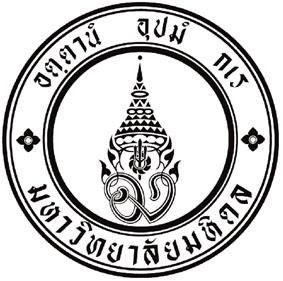 ภาควิชา/หน่วยงาน..................................................		   โทร.............................. โทรสาร............................ที่ 	วันที่	 เรื่อง	ขออนุมัติเบิกเงินค่าใช้จ่ายโครงการวิจัย ทุน..........(ประเภททุน).................ประจำปี........................ (ปีสัญญาที่ได้รับทุน)เรียน   รองคณบดีฝ่ายบริหารงานวิจัย	ด้วย         ชื่อหัวหน้าโครงการ       หัวหน้าโครงการวิจัย  มีความประสงค์จะขออนุมัติเบิกค่าใช้จ่ายโครงการวิจัย โครงการ             ชื่อโครงการ                       ที่ได้รับทุนจาก .............(ระบุแหล่งทุน).................... โดยมีรายละเอียด ดังนี้เอกสารแนบ     ใบเสนอราคา/ใบส่งของ/ใบเสร็จรับเงิน  จำนวน	 ฉบับ                    รายละเอียดค่าใช้จ่ายโครงการ (เอกสารแนบหมายเลข 1)     สำเนาหน้าสมุดบัญชี/สำเนาบัตรประชาชน     รายชื่อคณะกรรมการตรวจรับพัสดุ (วงเงินไม่เกิน 100,000 บาท กรรมการ 1 คน) (วงเงินเกิน 100,000 บาท กรรมการ 3 คน)			 2. 			 3. 	             		     อื่นๆ โปรดระบุ				จึงเรียนมาเพื่อโปรดพิจารณา  	    ลงนาม			          								     (					)					                                 	            หัวหน้าโครงการ	  อนุมัติ	     อื่นๆ	........................................................				       (ศาสตราจารย์  แพทย์หญิงสินี ดิษฐบรรจง)รองคณบดีฝ่ายบริหารงานวิจัย ปฏิบัติหน้าที่แทนคณบดีคณะแพทยศาสตร์โรงพยาบาลรามาธิบดีลำดับชื่อรายการหมวด (โปรดระบุ)จำนวนเงิน123    ตัวอักษร (                                                   )                                                                               ตัวอักษร (                                                   )                                                                           รวมเป็นเงิน